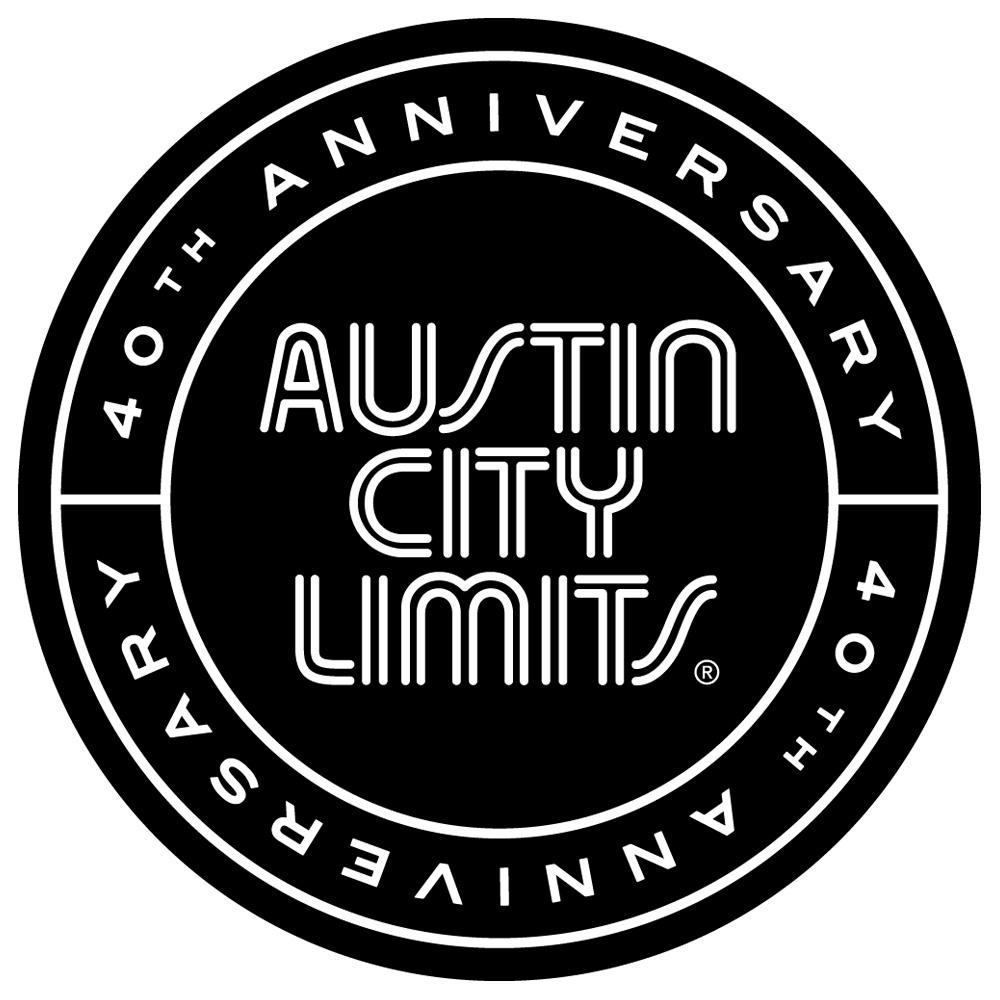 Austin City Limits Showcases the Best in Contemporary RockNew Episode Featuring The Black Keys and J. Roddy Walston & The Business Premieres January 31st on PBSAustin, TX—January 29, 2015—It might get loud when two of contemporary rock's best live bands hit the Austin City Limits (ACL) stage with the return of six-time GRAMMY winners The Black Keys and the debut of rowdy southern rockers J. Roddy Walston & The Business.  The latest installment of the iconic series milestone Season 40, the episode premieres January 31st at 8pm CT/9pm ET.  ACL airs weekly on PBS stations nationwide (check local listings for times) and full episodes are made available online for a limited time at http://video.pbs.org/program/austin-city-limits/ immediately following the initial broadcast. The show's official hashtag is #acltv40.“We're The Black Keys from Akron, Ohio,” says frontman Dan Auerbach, but no introduction is needed. The powerhouse duo of singer/guitarist Auerbach and drummer Patrick Carney have spent the better part of a decade building a huge following through relentless touring and word of mouth to become one of music's biggest live acts, headlining festivals and arenas and earning worldwide acclaim for their irresistible rock and roll. They first appeared on ACL in Season 36 playing one of the last shows in ACL's original, historic Studio 6A in support of their 2010 breakout album Brothers. The steel-belt rockers return for their second appearance with songs from the triple Grammy-nominated Turn Blue, which debuted at #1 on Billboard's album chart, was widely acclaimed as one of 2014's best records and is a 2015 GRAMMY contender for Best Rock Album. The band reach back to their roots to kick things off in their blistering six-song ACL set, and proceed to tear through soulful tracks from Turn Blue including “Fever,” one of this year’s GRAMMY nominees for both Best Rock Song and Best Rock Performance. With their charged rock and unapologetic guitar riffs, The Black Keys command the ACL stage in a knockout performance.With a scrappy yet sublime sound that honors both their Southern roots and punk spirit, J. Roddy Walston & The Business deliver a must-see ACL debut, performing songs from their acclaimed LP Essential Tremors.  The Baltimore-based quartet's high-intensity five-song set features singer/pianist/guitarist Walston tossing his long mane while headbanging out songs celebrating that great and terrible burden of being human.  Their anthems “Heavy Bells”, “Brave Man’s Death” and “Don’t Break the Needle” are some of the sweatiest, ballsiest rock ‘n’ roll ever featured on the ACL stage.  It's all a warm-up, though, for the colossal closer “Used to Did,” on which the band pulls out all the stops for a piano-pounding, guitar-wailing, hair-whipping photo finish.“I remember seeing The Black Keys for the first time at ACL Fest and wondering, ‘how could just two guys make such great music?’” says ACL executive producer Terry Lickona. “They pour their heart and soul into it, that’s how, and they can excite a crowd more than most bands five times bigger.”“J. Roddy Walston is the perfect warm up for the Keys,” Lickona added. “They are very old-school but also in-the-moment at the same time. Sometimes you just got to let it all hang out!”Episode SetlistThe Black Keys:Your TouchLonely BoyWeight of LoveFeverGotta Get AwayLittle Black SubmarinesJ. Roddy Walston & The Business:Brave Man's DeathHeavy BellsBoys Can Never TellDon't Break the NeedleUsed To DidAbout Austin City LimitsACL offers viewers unparalleled access to featured acts in an intimate setting that provides a platform for artists to deliver inspired, memorable, full-length performances. The program is taped live before a concert audience from The Moody Theater in downtown Austin. Austin City Limits is the longest-running music series in American television history and remains the only TV series to ever be awarded the National Medal of Arts. This year marks the 40th anniversary of the pilot episode taped in 1974 with Willie Nelson. Since its inception, the groundbreaking music series has become an institution that's helped secure Austin's reputation as the Live Music Capital of the World. The historic KLRU Studio 6A, home to 36 years of ACL concerts, has been designated an official Rock & Roll Hall of Fame Landmark. In 2011, ACL moved to the new venue ACL Live at The Moody Theater in downtown Austin. ACL received a rare institutional Peabody Award for excellence and outstanding achievement in 2012.ACL is produced by KLRU-TV and funding is provided in part by Budweiser, the Austin Convention Center Department, Dell and HomeAway. Additional funding is provided by the Friends of Austin City Limits. Learn more about Austin City Limits, programming and history at acltv.com.Media Contact:Maureen Coakley for ACLmaureen@coakleypress.comt: 917.601.1229Maury SullivanKLRU-TVmsullivan@klru.orgt: 512.475.9087